STUDI KOMPARATIF  HASIL BELAJAR PRAGMATIK DENGAN MENGGUNAKAN METODE SOSIODRAMA DAN METODE LATIHAN PADA SISWA KELAS X SMA YPK KEDAI SIANAM KAB. BATUBARATAHUN PEMBELAJARAN 2016-2017S K R I P S IOLEHBURHANUDDIN HABIBI NASUTION NPM : 131234077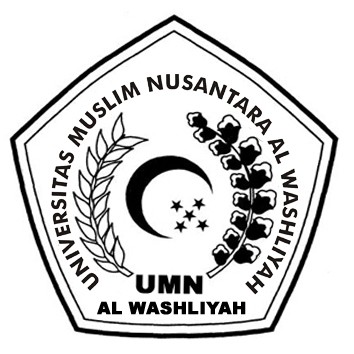 FAKULTAS KEGURUAN DAN ILMU PENDIDIKANUNIVERSITAS MUSLIM NUSANTARAAL – WASLIYAHMEDAN2017STUDI KOMPARATIF  HASIL BELAJAR PRAGMATIK DENGAN MENGGUNAKAN METODE SOSIODRAMA DAN METODE LATIHAN PADA SISWA KELAS X SMA YPK KEDAI SIANAM KAB. BATUBARATAHUN PEMBELAJARAN 2016-2017Skripsi ini Diajukan untuk Melengkapi Tugas-tugas dan Memenuhi Syarat-syarat untuk Mencapai Gelar Sarjana Pendidikan pada Jurusan Pendidikan Bahasa, Sastra Indonesia dan Daerah Program Studi Pendidikan Bahasa IndonesiaOLEHBURHANUDDIN HABIBI NASUTION NPM : 131234077FAKULTAS KEGURUAN DAN ILMU PENDIDIKANUNIVERSITAS MUSLIM NUSANTARAAL – WASLIYAHMEDAN2017